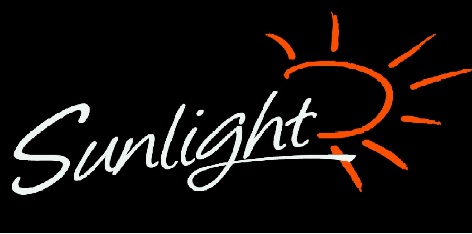 TAKE AWAY MENU DELIVERY OR COLLECTIONStartersGarlic Dough Balls			£3			BBQ Ribs				£5Duck Spring Rolls			£5			Chicken Skewers			£5Chicken Liver Pate			£5			Fishcakes				£5Sweet Potato & Chick Pea Hummus	£4			Tiger Prawn & Chorizo Skewers		£6Soup of the Day				£4			Garlic & Cheese Flatbread		£4Mains Chicken Burger & Chips                	£9                          	Carbonara 				£9Vegetarian Burger & Chips		£9			Steak Burger & Chips			£9	10” Pizza with 2 toppings		£10			Lasagne (Beef or Vegetarian)		£9	Stir Fry (Chicken or Prawn)		£9			Halloumi Burger & Chips		£9	8oz Rump Steak & Chips		£14           	 	Fish & Chips				£9	Vegan Shepherd’s Pie			£10			Scouse & Red Cabbage			£8	Chicken Supreme, Carrot Puree                                                            Chilli con Carne & Rice			£8              Parmentier Potato’s	                             £13			Pork Tenderloin & Mustard Mash            £13              Ham, Egg & Chips                                         £10                                     Omelette & Chips                                        £8Side Orders all £3.00          	Salt & Pepper Chips  						Triple Cooked ChipsOnion Rings							Garlic MushroomsHalloumi Fries							Peppercorn Sauce or BBQ Sauce                                                                    Desserts all £5.00Banoffee Cheesecake			              		Waffle & Strawberries & Vanilla Ice Cream	Sticky Toffee Pudding & Vanilla Ice Cream		Chocolate Brownie & Vanilla Ice Cream		Apple Crumble & Custard				Pecan TartSunday Roast £10.00Served with Roast Potatoes, Seasonal Veg, Stuffing & Red Wine Gravy                                  Roast Lamb					      Sirloin of Beef                                  Chicken 					      Nut RoastAfternoon Tea £10.00                     Gentlemen’s Tea £15.00Served 7 days a week – 12pm till 5pm2C Bromborough Road, Bebington CH63 7REwww.sunlightrestaurant.co.uk0151 645 7199